Ústav technicko-technologický 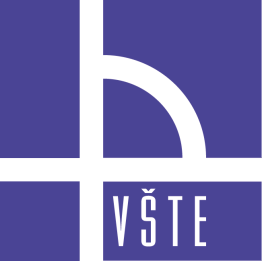 Vysoká škola technická a ekonomická v Českých BudějovicíchSoučásti Státní závěrečné zkoušky (SZZ) Bakalářské studium – Pozemní stavbySpecializace – Navrhování budovDP_PS_P_č.1_a, DP_TRD_K_č.1_aStátní závěrečné zkoušky v programu Pozemní stavbySpecializace – Navrhování budovSZZ v programu Pozemní stavby, specializace Navrhování budov jsou složeny ze 3 částí:Část 1: Pozemní stavby Část 2: Budovy a prostředí Část 3: Obhajoba bakalářské prácePožadované kredity206 kreditů z povinných předmětů34 kreditů z volitelných předmětů240 kreditů celkemÚstav technicko-technologický Vysoká škola technická a ekonomická v Českých BudějovicíchSoučásti Státní závěrečné zkoušky (SZZ) Bakalářské studium – Pozemní stavbySpecializace – Nosné konstrukceDP_PS_P_č.1_b, DP_PS_K_č.1_bStátní závěrečné zkoušky v programu Pozemní stavbySpecializace – Nosné konstrukceSZZ v programu Pozemní stavby, specializace Nosné konstrukce jsou složeny ze 3 částí:Část 1: Pozemní stavby Část 2: Navrhování konstrukcí Část 3: Obhajoba bakalářské prácePožadované kredity206 kreditů z povinných předmětů34 kreditů z volitelných předmětů240 kreditů celkemPředmět SZZPrerekvizity(Předpokladem je absolvování modulů)Pozemní stavitelstvíPozemní stavitelství I.Pozemní stavitelství II.Pozemní stavitelství III.Pozemní stavitelství IV.Pozemní stavitelství V.Budovy a prostředíStavební fyzika I.Stavební fyzika II.Budovy a prostředíBudovy a energieTechnická zařízení budov I.Technická zařízení budov II.Obhajoba bakalářské práceAteliér I.Ateliér II.Ateliér III.Bakalářská prácePředmět SZZPrerekvizity(Předpokladem je absolvování modulů)Pozemní stavitelstvíPozemní stavitelství I.Pozemní stavitelství II.Pozemní stavitelství III.Pozemní stavitelství IV.Pozemní stavitelství V.Navrhování konstrukcíStavební mechanika I.Stavební mechanika II.Betonové konstrukce I.Betonové konstrukce II.Ocelové konstrukcePružnost a pevnostDřevěné konstrukceMechanika zemin a zakládání stavebSpeciální zakládání stavebObhajoba bakalářské práceProjekt I.Projekt II.Projekt III.Bakalářská práce